TECHNICAL DATA SHEETDimensions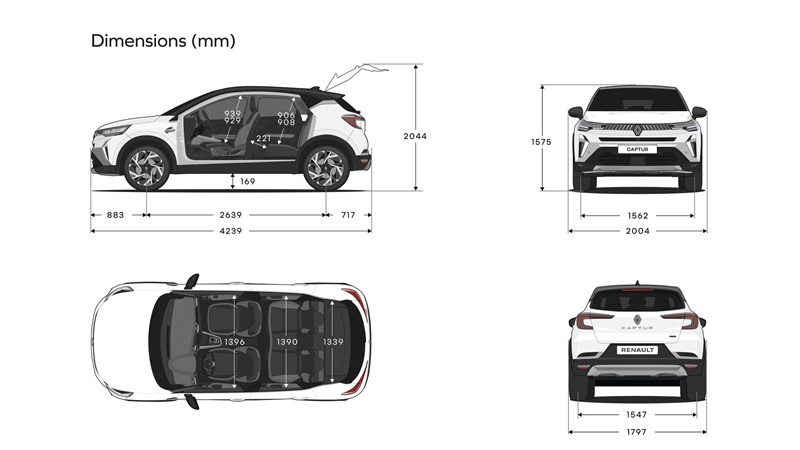 Powertrain characteristicsTRUNK VOLUMEAll versions except full hybridFull Hybrid VersionWith row 2 moved forward / moved back to stop (+ 132L) in litres484 / 616348 / 480With row 2 advanced / retracted to stop (+ 114 dm3) in VDA standard dm3422 / 536326 / 440Maximum volume (up to the height of the seat) - rear bench folded down1 5961 458DIMENSIONS (mm)Overhall lenght4 239Wheelbase2 639Front overhang883Rear overhang717Overall width with folded mirrors / unfolded mirrors1 797 / 2 003Front track ground1 562Rear track ground1 547Overall height without/with longitudinal roof bars1 575Open tailgate height2 044Trunk sill height779Ground clearance unladen / with max. load169 / 132221Front elbow room1 396Rear elbow room1390Front shoulder width1371Rear shoulder width1340Front headroom889 / 879 - 939 / 929Rear headroom849 / 849 - 906 / 908Trunk entry maximum width953Interior width between wheel arches976Maximum load length with rear bench folded1 571RENAULT CAPTURRENAULT CAPTURRENAULT CAPTURRENAULT CAPTURRENAULT CAPTURRENAULT CAPTURPowertrain1.0 TCE 90 1.0 TCE 100 LPG1.3 TCE 140 mild hybrid1.3 TCE 1551.3 TCE 160 mild hybrid E-Tech full hybrid 145Fuel Petrol Petrol Petrol PetrolPetrol PetrolElectification NoNoMH12
Costing stop 7kphNoMH12
Costing stop 20kphHEV 
245VCylinder Capacity [L]/[cm3]1.0 / 9991.0 / 9991.3 / 13301.3 / 13301.3 / 13301.6 / 1598Number of Cylinder334444Number of valves121216161616Torque [Nm/tr]160 Nm @2750rpm160 Nm petrol mode / 2750rpm
170Nm LPG mode / 2000rpm260 Nm @3500rpm270 Nm @1700rpm270 Nm @1750rpm145 Nm @ 3200rpm ICE mode / 250Nm ICE+EMAir AlimentationTurboTurbo Turbo TurboTurbo AtmoCO² gr/km WLTP1311191331491331050 to 100 km/h (s)141310.48.58.510Fuel consumption5,8 - 5,96,0 - 6,1 L with unleaded / 7,7-7,9 L with LPG5,8 - 5,96.25,8 - 5,94,7 - 4,9